Thông tin gia đình: (Ghi thông tin đầy đủ, chính xác ngày tháng năm sinh của bố, mẹ)Thân nhân khác: (Ghi thông tin về anh, chị, em ruột theo thứ tự lớn tuổi tới nhỏ tuổi, vợ/chồng, con ruột)Thông tin học vấn: (Ghi đầy đủ thông tin theo tháng, năm, đúng trình tự thời gian và tích  vào ô chọn)Quá trình làm việc: (Ghi đầy đủ thông tin theo tháng, năm, đúng trình tự thời gian)Thông tin khác:PHIẾU THÔNG TIN ĐĂNG KÝPhiếu này rất quan trọng trong việc làm hồ sơ đăng ký gửi đến Cục Xuất Nhập Cảnh Nhật Bản, yêu cầu ứng viên ghi đầy đủ và chính xác thông tin.\.PHIẾU THÔNG TIN ĐĂNG KÝPhiếu này rất quan trọng trong việc làm hồ sơ đăng ký gửi đến Cục Xuất Nhập Cảnh Nhật Bản, yêu cầu ứng viên ghi đầy đủ và chính xác thông tin.\.PHIẾU THÔNG TIN ĐĂNG KÝPhiếu này rất quan trọng trong việc làm hồ sơ đăng ký gửi đến Cục Xuất Nhập Cảnh Nhật Bản, yêu cầu ứng viên ghi đầy đủ và chính xác thông tin.\.PHIẾU THÔNG TIN ĐĂNG KÝPhiếu này rất quan trọng trong việc làm hồ sơ đăng ký gửi đến Cục Xuất Nhập Cảnh Nhật Bản, yêu cầu ứng viên ghi đầy đủ và chính xác thông tin.\.PHIẾU THÔNG TIN ĐĂNG KÝPhiếu này rất quan trọng trong việc làm hồ sơ đăng ký gửi đến Cục Xuất Nhập Cảnh Nhật Bản, yêu cầu ứng viên ghi đầy đủ và chính xác thông tin.\.PHIẾU THÔNG TIN ĐĂNG KÝPhiếu này rất quan trọng trong việc làm hồ sơ đăng ký gửi đến Cục Xuất Nhập Cảnh Nhật Bản, yêu cầu ứng viên ghi đầy đủ và chính xác thông tin.\.PHIẾU THÔNG TIN ĐĂNG KÝPhiếu này rất quan trọng trong việc làm hồ sơ đăng ký gửi đến Cục Xuất Nhập Cảnh Nhật Bản, yêu cầu ứng viên ghi đầy đủ và chính xác thông tin.\.PHIẾU THÔNG TIN ĐĂNG KÝPhiếu này rất quan trọng trong việc làm hồ sơ đăng ký gửi đến Cục Xuất Nhập Cảnh Nhật Bản, yêu cầu ứng viên ghi đầy đủ và chính xác thông tin.\.PHIẾU THÔNG TIN ĐĂNG KÝPhiếu này rất quan trọng trong việc làm hồ sơ đăng ký gửi đến Cục Xuất Nhập Cảnh Nhật Bản, yêu cầu ứng viên ghi đầy đủ và chính xác thông tin.\.PHIẾU THÔNG TIN ĐĂNG KÝPhiếu này rất quan trọng trong việc làm hồ sơ đăng ký gửi đến Cục Xuất Nhập Cảnh Nhật Bản, yêu cầu ứng viên ghi đầy đủ và chính xác thông tin.\.PHIẾU THÔNG TIN ĐĂNG KÝPhiếu này rất quan trọng trong việc làm hồ sơ đăng ký gửi đến Cục Xuất Nhập Cảnh Nhật Bản, yêu cầu ứng viên ghi đầy đủ và chính xác thông tin.\.PHIẾU THÔNG TIN ĐĂNG KÝPhiếu này rất quan trọng trong việc làm hồ sơ đăng ký gửi đến Cục Xuất Nhập Cảnh Nhật Bản, yêu cầu ứng viên ghi đầy đủ và chính xác thông tin.\.PHIẾU THÔNG TIN ĐĂNG KÝPhiếu này rất quan trọng trong việc làm hồ sơ đăng ký gửi đến Cục Xuất Nhập Cảnh Nhật Bản, yêu cầu ứng viên ghi đầy đủ và chính xác thông tin.\.PHIẾU THÔNG TIN ĐĂNG KÝPhiếu này rất quan trọng trong việc làm hồ sơ đăng ký gửi đến Cục Xuất Nhập Cảnh Nhật Bản, yêu cầu ứng viên ghi đầy đủ và chính xác thông tin.\.PHIẾU THÔNG TIN ĐĂNG KÝPhiếu này rất quan trọng trong việc làm hồ sơ đăng ký gửi đến Cục Xuất Nhập Cảnh Nhật Bản, yêu cầu ứng viên ghi đầy đủ và chính xác thông tin.\.PHIẾU THÔNG TIN ĐĂNG KÝPhiếu này rất quan trọng trong việc làm hồ sơ đăng ký gửi đến Cục Xuất Nhập Cảnh Nhật Bản, yêu cầu ứng viên ghi đầy đủ và chính xác thông tin.\.PHIẾU THÔNG TIN ĐĂNG KÝPhiếu này rất quan trọng trong việc làm hồ sơ đăng ký gửi đến Cục Xuất Nhập Cảnh Nhật Bản, yêu cầu ứng viên ghi đầy đủ và chính xác thông tin.\.PHIẾU THÔNG TIN ĐĂNG KÝPhiếu này rất quan trọng trong việc làm hồ sơ đăng ký gửi đến Cục Xuất Nhập Cảnh Nhật Bản, yêu cầu ứng viên ghi đầy đủ và chính xác thông tin.\.Loại Hợp đồngLoại Hợp đồngLoại Hợp đồngDu học sinh Du học sinh PHIẾU THÔNG TIN ĐĂNG KÝPhiếu này rất quan trọng trong việc làm hồ sơ đăng ký gửi đến Cục Xuất Nhập Cảnh Nhật Bản, yêu cầu ứng viên ghi đầy đủ và chính xác thông tin.\.PHIẾU THÔNG TIN ĐĂNG KÝPhiếu này rất quan trọng trong việc làm hồ sơ đăng ký gửi đến Cục Xuất Nhập Cảnh Nhật Bản, yêu cầu ứng viên ghi đầy đủ và chính xác thông tin.\.PHIẾU THÔNG TIN ĐĂNG KÝPhiếu này rất quan trọng trong việc làm hồ sơ đăng ký gửi đến Cục Xuất Nhập Cảnh Nhật Bản, yêu cầu ứng viên ghi đầy đủ và chính xác thông tin.\.PHIẾU THÔNG TIN ĐĂNG KÝPhiếu này rất quan trọng trong việc làm hồ sơ đăng ký gửi đến Cục Xuất Nhập Cảnh Nhật Bản, yêu cầu ứng viên ghi đầy đủ và chính xác thông tin.\.PHIẾU THÔNG TIN ĐĂNG KÝPhiếu này rất quan trọng trong việc làm hồ sơ đăng ký gửi đến Cục Xuất Nhập Cảnh Nhật Bản, yêu cầu ứng viên ghi đầy đủ và chính xác thông tin.\.PHIẾU THÔNG TIN ĐĂNG KÝPhiếu này rất quan trọng trong việc làm hồ sơ đăng ký gửi đến Cục Xuất Nhập Cảnh Nhật Bản, yêu cầu ứng viên ghi đầy đủ và chính xác thông tin.\.PHIẾU THÔNG TIN ĐĂNG KÝPhiếu này rất quan trọng trong việc làm hồ sơ đăng ký gửi đến Cục Xuất Nhập Cảnh Nhật Bản, yêu cầu ứng viên ghi đầy đủ và chính xác thông tin.\.PHIẾU THÔNG TIN ĐĂNG KÝPhiếu này rất quan trọng trong việc làm hồ sơ đăng ký gửi đến Cục Xuất Nhập Cảnh Nhật Bản, yêu cầu ứng viên ghi đầy đủ và chính xác thông tin.\.PHIẾU THÔNG TIN ĐĂNG KÝPhiếu này rất quan trọng trong việc làm hồ sơ đăng ký gửi đến Cục Xuất Nhập Cảnh Nhật Bản, yêu cầu ứng viên ghi đầy đủ và chính xác thông tin.\.PHIẾU THÔNG TIN ĐĂNG KÝPhiếu này rất quan trọng trong việc làm hồ sơ đăng ký gửi đến Cục Xuất Nhập Cảnh Nhật Bản, yêu cầu ứng viên ghi đầy đủ và chính xác thông tin.\.PHIẾU THÔNG TIN ĐĂNG KÝPhiếu này rất quan trọng trong việc làm hồ sơ đăng ký gửi đến Cục Xuất Nhập Cảnh Nhật Bản, yêu cầu ứng viên ghi đầy đủ và chính xác thông tin.\.PHIẾU THÔNG TIN ĐĂNG KÝPhiếu này rất quan trọng trong việc làm hồ sơ đăng ký gửi đến Cục Xuất Nhập Cảnh Nhật Bản, yêu cầu ứng viên ghi đầy đủ và chính xác thông tin.\.PHIẾU THÔNG TIN ĐĂNG KÝPhiếu này rất quan trọng trong việc làm hồ sơ đăng ký gửi đến Cục Xuất Nhập Cảnh Nhật Bản, yêu cầu ứng viên ghi đầy đủ và chính xác thông tin.\.PHIẾU THÔNG TIN ĐĂNG KÝPhiếu này rất quan trọng trong việc làm hồ sơ đăng ký gửi đến Cục Xuất Nhập Cảnh Nhật Bản, yêu cầu ứng viên ghi đầy đủ và chính xác thông tin.\.PHIẾU THÔNG TIN ĐĂNG KÝPhiếu này rất quan trọng trong việc làm hồ sơ đăng ký gửi đến Cục Xuất Nhập Cảnh Nhật Bản, yêu cầu ứng viên ghi đầy đủ và chính xác thông tin.\.PHIẾU THÔNG TIN ĐĂNG KÝPhiếu này rất quan trọng trong việc làm hồ sơ đăng ký gửi đến Cục Xuất Nhập Cảnh Nhật Bản, yêu cầu ứng viên ghi đầy đủ và chính xác thông tin.\.PHIẾU THÔNG TIN ĐĂNG KÝPhiếu này rất quan trọng trong việc làm hồ sơ đăng ký gửi đến Cục Xuất Nhập Cảnh Nhật Bản, yêu cầu ứng viên ghi đầy đủ và chính xác thông tin.\.PHIẾU THÔNG TIN ĐĂNG KÝPhiếu này rất quan trọng trong việc làm hồ sơ đăng ký gửi đến Cục Xuất Nhập Cảnh Nhật Bản, yêu cầu ứng viên ghi đầy đủ và chính xác thông tin.\.TTS 01 năm TTS 01 năm TTS 01 năm TTS 03 năm TTS 03 năm PHIẾU THÔNG TIN ĐĂNG KÝPhiếu này rất quan trọng trong việc làm hồ sơ đăng ký gửi đến Cục Xuất Nhập Cảnh Nhật Bản, yêu cầu ứng viên ghi đầy đủ và chính xác thông tin.\.PHIẾU THÔNG TIN ĐĂNG KÝPhiếu này rất quan trọng trong việc làm hồ sơ đăng ký gửi đến Cục Xuất Nhập Cảnh Nhật Bản, yêu cầu ứng viên ghi đầy đủ và chính xác thông tin.\.PHIẾU THÔNG TIN ĐĂNG KÝPhiếu này rất quan trọng trong việc làm hồ sơ đăng ký gửi đến Cục Xuất Nhập Cảnh Nhật Bản, yêu cầu ứng viên ghi đầy đủ và chính xác thông tin.\.PHIẾU THÔNG TIN ĐĂNG KÝPhiếu này rất quan trọng trong việc làm hồ sơ đăng ký gửi đến Cục Xuất Nhập Cảnh Nhật Bản, yêu cầu ứng viên ghi đầy đủ và chính xác thông tin.\.PHIẾU THÔNG TIN ĐĂNG KÝPhiếu này rất quan trọng trong việc làm hồ sơ đăng ký gửi đến Cục Xuất Nhập Cảnh Nhật Bản, yêu cầu ứng viên ghi đầy đủ và chính xác thông tin.\.PHIẾU THÔNG TIN ĐĂNG KÝPhiếu này rất quan trọng trong việc làm hồ sơ đăng ký gửi đến Cục Xuất Nhập Cảnh Nhật Bản, yêu cầu ứng viên ghi đầy đủ và chính xác thông tin.\.PHIẾU THÔNG TIN ĐĂNG KÝPhiếu này rất quan trọng trong việc làm hồ sơ đăng ký gửi đến Cục Xuất Nhập Cảnh Nhật Bản, yêu cầu ứng viên ghi đầy đủ và chính xác thông tin.\.PHIẾU THÔNG TIN ĐĂNG KÝPhiếu này rất quan trọng trong việc làm hồ sơ đăng ký gửi đến Cục Xuất Nhập Cảnh Nhật Bản, yêu cầu ứng viên ghi đầy đủ và chính xác thông tin.\.PHIẾU THÔNG TIN ĐĂNG KÝPhiếu này rất quan trọng trong việc làm hồ sơ đăng ký gửi đến Cục Xuất Nhập Cảnh Nhật Bản, yêu cầu ứng viên ghi đầy đủ và chính xác thông tin.\.PHIẾU THÔNG TIN ĐĂNG KÝPhiếu này rất quan trọng trong việc làm hồ sơ đăng ký gửi đến Cục Xuất Nhập Cảnh Nhật Bản, yêu cầu ứng viên ghi đầy đủ và chính xác thông tin.\.PHIẾU THÔNG TIN ĐĂNG KÝPhiếu này rất quan trọng trong việc làm hồ sơ đăng ký gửi đến Cục Xuất Nhập Cảnh Nhật Bản, yêu cầu ứng viên ghi đầy đủ và chính xác thông tin.\.PHIẾU THÔNG TIN ĐĂNG KÝPhiếu này rất quan trọng trong việc làm hồ sơ đăng ký gửi đến Cục Xuất Nhập Cảnh Nhật Bản, yêu cầu ứng viên ghi đầy đủ và chính xác thông tin.\.PHIẾU THÔNG TIN ĐĂNG KÝPhiếu này rất quan trọng trong việc làm hồ sơ đăng ký gửi đến Cục Xuất Nhập Cảnh Nhật Bản, yêu cầu ứng viên ghi đầy đủ và chính xác thông tin.\.PHIẾU THÔNG TIN ĐĂNG KÝPhiếu này rất quan trọng trong việc làm hồ sơ đăng ký gửi đến Cục Xuất Nhập Cảnh Nhật Bản, yêu cầu ứng viên ghi đầy đủ và chính xác thông tin.\.PHIẾU THÔNG TIN ĐĂNG KÝPhiếu này rất quan trọng trong việc làm hồ sơ đăng ký gửi đến Cục Xuất Nhập Cảnh Nhật Bản, yêu cầu ứng viên ghi đầy đủ và chính xác thông tin.\.PHIẾU THÔNG TIN ĐĂNG KÝPhiếu này rất quan trọng trong việc làm hồ sơ đăng ký gửi đến Cục Xuất Nhập Cảnh Nhật Bản, yêu cầu ứng viên ghi đầy đủ và chính xác thông tin.\.PHIẾU THÔNG TIN ĐĂNG KÝPhiếu này rất quan trọng trong việc làm hồ sơ đăng ký gửi đến Cục Xuất Nhập Cảnh Nhật Bản, yêu cầu ứng viên ghi đầy đủ và chính xác thông tin.\.PHIẾU THÔNG TIN ĐĂNG KÝPhiếu này rất quan trọng trong việc làm hồ sơ đăng ký gửi đến Cục Xuất Nhập Cảnh Nhật Bản, yêu cầu ứng viên ghi đầy đủ và chính xác thông tin.\.Kỹ sư Kỹ sư Kỹ sư TTS đi lần 2 TTS đi lần 2 Thông tin cá nhân: (Ghi thông tin đầy đủ, chính xác và tích  vào ô chọn)Thông tin cá nhân: (Ghi thông tin đầy đủ, chính xác và tích  vào ô chọn)Thông tin cá nhân: (Ghi thông tin đầy đủ, chính xác và tích  vào ô chọn)Thông tin cá nhân: (Ghi thông tin đầy đủ, chính xác và tích  vào ô chọn)Thông tin cá nhân: (Ghi thông tin đầy đủ, chính xác và tích  vào ô chọn)Thông tin cá nhân: (Ghi thông tin đầy đủ, chính xác và tích  vào ô chọn)Thông tin cá nhân: (Ghi thông tin đầy đủ, chính xác và tích  vào ô chọn)Thông tin cá nhân: (Ghi thông tin đầy đủ, chính xác và tích  vào ô chọn)Thông tin cá nhân: (Ghi thông tin đầy đủ, chính xác và tích  vào ô chọn)Thông tin cá nhân: (Ghi thông tin đầy đủ, chính xác và tích  vào ô chọn)Thông tin cá nhân: (Ghi thông tin đầy đủ, chính xác và tích  vào ô chọn)Thông tin cá nhân: (Ghi thông tin đầy đủ, chính xác và tích  vào ô chọn)Thông tin cá nhân: (Ghi thông tin đầy đủ, chính xác và tích  vào ô chọn)Thông tin cá nhân: (Ghi thông tin đầy đủ, chính xác và tích  vào ô chọn)Thông tin cá nhân: (Ghi thông tin đầy đủ, chính xác và tích  vào ô chọn)Thông tin cá nhân: (Ghi thông tin đầy đủ, chính xác và tích  vào ô chọn)Thông tin cá nhân: (Ghi thông tin đầy đủ, chính xác và tích  vào ô chọn)Thông tin cá nhân: (Ghi thông tin đầy đủ, chính xác và tích  vào ô chọn)Thông tin cá nhân: (Ghi thông tin đầy đủ, chính xác và tích  vào ô chọn)Thông tin cá nhân: (Ghi thông tin đầy đủ, chính xác và tích  vào ô chọn)Thông tin cá nhân: (Ghi thông tin đầy đủ, chính xác và tích  vào ô chọn)Thông tin cá nhân: (Ghi thông tin đầy đủ, chính xác và tích  vào ô chọn)Thông tin cá nhân: (Ghi thông tin đầy đủ, chính xác và tích  vào ô chọn)Họ và tênGiớitínhGiớitínhNam	Nam	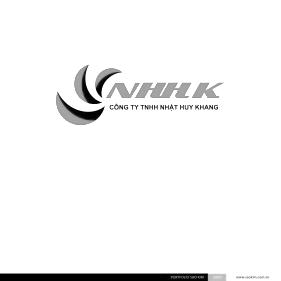 Hình(3x4)Hình(3x4)Hình(3x4)Ngày sinh       /        /            , Tại:       /        /            , Tại:       /        /            , Tại:       /        /            , Tại:       /        /            , Tại:       /        /            , Tại:       /        /            , Tại:       /        /            , Tại:       /        /            , Tại:       /        /            , Tại:       /        /            , Tại:       /        /            , Tại:       /        /            , Tại:       /        /            , Tại:GiớitínhGiớitínhNữ	Nữ	Hình(3x4)Hình(3x4)Hình(3x4)CMND sốNgày cấpNgày cấpNgày cấpNgày cấp       /        /                  /        /                  /        /                  /        /                  /        /           Nơi cấpNơi cấpNơi cấpHình(3x4)Hình(3x4)Hình(3x4)Tình trạng hôn nhân:Tình trạng hôn nhân:Tình trạng hôn nhân:Độc thân Độc thân Độc thân Đang kết hônĐang kết hônĐang kết hônĐang kết hônĐang kết hônĐang ly thânĐang ly thânĐang ly thânĐang ly thânĐang ly thânĐang ly hônĐang ly hônĐang ly hônHình(3x4)Hình(3x4)Hình(3x4)ĐT nhàDi độngDi độngDi độngHình(3x4)Hình(3x4)Hình(3x4)Dân tộcTôn giáoTôn giáoTôn giáoHình(3x4)Hình(3x4)Hình(3x4)Địa chỉ HK hiện tại: Địa chỉ HK hiện tại: Địa chỉ HK hiện tại: Địa chỉ HK hiện tại: Địa chỉ HK hiện tại: Địa chỉ HK hiện tại: Địa chỉ HK hiện tại: Địa chỉ HK hiện tại: Địa chỉ HK hiện tại: Địa chỉ HK hiện tại: Địa chỉ HK hiện tại: Địa chỉ HK hiện tại: Địa chỉ HK hiện tại: Địa chỉ HK hiện tại: Địa chỉ HK hiện tại: Địa chỉ HK hiện tại: Địa chỉ HK hiện tại: Địa chỉ HK hiện tại: Địa chỉ HK hiện tại: Địa chỉ HK hiện tại: Địa chỉ HK hiện tại: Địa chỉ HK hiện tại: Địa chỉ HK hiện tại: Chiều caocmcmcmcmThị lựcThị lựcKo kínhKo kínhKo kínhTay thuậnTay thuậnPhải	Phải	Nhóm máuNhóm máuNhóm máuCân nặngkg kg kg kg Thị lựcThị lựcCó kínhCó kínhCó kínhTay thuậnTay thuậnTrái	Trái	Nhóm máuNhóm máuNhóm máuDị ứng:Dị ứng:Không Không Có Có Có Có Dị ứng với:Dị ứng với:Dị ứng với:Dị ứng với:Dị ứng với:Dị ứng với:Dị ứng với:Dị ứng với:Dị ứng với:Dị ứng với:Dị ứng với:Dị ứng với:Dị ứng với:Dị ứng với:Dị ứng với:Hút thuốc:Hút thuốc:Không biết Không biết Biết Biết Biết Biết Mức độ:Mức độ:Mức độ:Mức độ:Mức độ:Mức độ:Mức độ:Mức độ:Mức độ:Mức độ:Mức độ:Mức độ:Mức độ:Mức độ:Mức độ:Uống rượu:Uống rượu:Không biết Không biết Biết Biết Biết Biết Mức độ:Mức độ:Mức độ:Mức độ:Mức độ:Mức độ:Mức độ:Mức độ:Mức độ:Mức độ:Mức độ:Mức độ:Mức độ:Mức độ:Mức độ:Họ và tênHọ và tênHọ và tênNgày sinhNghề nghiệpTổng số người trong gia đình là:            ngườiTổng số người trong gia đình là:            ngườiTổng số người trong gia đình là:            ngườiTổng số người trong gia đình là:            ngườiTổng số người trong gia đình là:            ngườiTổng số người trong gia đình là:            ngườiTổng số người trong gia đình là:            ngườiChaAnhngườiEm traiEm traingườiCon traingườiMẹChịngườiEm gáiEm gáingườiCon gáingườiĐịa chỉ HKĐịa chỉ HKĐiện thoạiĐiện thoạiQuan hệHọ và tênHọ và tênHọ và tênNgày sinhNghề nghiệpNghề nghiệpĐịa chỉ hộ khẩuĐịa chỉ hộ khẩuĐịa chỉ hộ khẩuNgười thân ở Nhật 	Người thân ở Nhật 	TênQuan hệNghề nghiệpNiên khóaNiên khóaTên trường(Ghi rõ cấp học)Trình độ chuyên môn(Là ngoại ngữ ghi rõ bài)Đã tốt nghiệpTừĐếnTên trường(Ghi rõ cấp học)Trình độ chuyên môn(Là ngoại ngữ ghi rõ bài)Đã tốt nghiệp//////////////////Thời gianThời gianTên công ty, nơi làm việcNgành nghề công tyCông việc cụ thểMức lươngTừĐếnTên công ty, nơi làm việcNgành nghề công tyCông việc cụ thểMức lương//////////Ngày cấpNgày cấpTên chứng chỉ đã đạt đượcTên chứng chỉ đã đạt đượcLý do sang Nhật BảnLý do sang Nhật BảnLý do sang Nhật BảnLý do sang Nhật BảnĐiểm mạnh
(Tính cách)Điểm mạnh
(Tính cách)Điểm mạnh
(Tính cách)Điểm mạnh
(Tính cách)Điểm yếu
(Tính cách)Điểm yếu
(Tính cách)Điểm yếu
(Tính cách)Điểm yếu
(Tính cách)Email:Email:Email:Email:Điểm toánĐiểm toánBẢNG CÂU HỎI SƠ TUYỂN(Trả lời chính xác, đầy đủ thông tin những câu hỏi sau một cách rõ ràng)Bạn đã từng làm hồ sơ để xuất cảnh sang Nhật dưới các hình thức: Du học, du lịch, xuất khẩu lao động…(trường hợp khác) hay chưa?Bạn có tiền án, tiền sự hoặc bị tạm giam chưa?Bạn có hình xăm ở vị trí bất kỳ nào trên cơ thể không? Có dị tật (thiếu hoặc thừa ngón tay, chân…) nào không?Bạn có tiền sử bệnh tật nào hoặc từng phẫu thuật lần nào chưa?BẢNG CÂU HỎI SƠ TUYỂN(Trả lời chính xác, đầy đủ thông tin những câu hỏi sau một cách rõ ràng)Bạn đã từng làm hồ sơ để xuất cảnh sang Nhật dưới các hình thức: Du học, du lịch, xuất khẩu lao động…(trường hợp khác) hay chưa?Bạn có tiền án, tiền sự hoặc bị tạm giam chưa?Bạn có hình xăm ở vị trí bất kỳ nào trên cơ thể không? Có dị tật (thiếu hoặc thừa ngón tay, chân…) nào không?Bạn có tiền sử bệnh tật nào hoặc từng phẫu thuật lần nào chưa?BẢNG CÂU HỎI SƠ TUYỂN(Trả lời chính xác, đầy đủ thông tin những câu hỏi sau một cách rõ ràng)Bạn đã từng làm hồ sơ để xuất cảnh sang Nhật dưới các hình thức: Du học, du lịch, xuất khẩu lao động…(trường hợp khác) hay chưa?Bạn có tiền án, tiền sự hoặc bị tạm giam chưa?Bạn có hình xăm ở vị trí bất kỳ nào trên cơ thể không? Có dị tật (thiếu hoặc thừa ngón tay, chân…) nào không?Bạn có tiền sử bệnh tật nào hoặc từng phẫu thuật lần nào chưa?BẢNG CÂU HỎI SƠ TUYỂN(Trả lời chính xác, đầy đủ thông tin những câu hỏi sau một cách rõ ràng)Bạn đã từng làm hồ sơ để xuất cảnh sang Nhật dưới các hình thức: Du học, du lịch, xuất khẩu lao động…(trường hợp khác) hay chưa?Bạn có tiền án, tiền sự hoặc bị tạm giam chưa?Bạn có hình xăm ở vị trí bất kỳ nào trên cơ thể không? Có dị tật (thiếu hoặc thừa ngón tay, chân…) nào không?Bạn có tiền sử bệnh tật nào hoặc từng phẫu thuật lần nào chưa?BẢNG CÂU HỎI SƠ TUYỂN(Trả lời chính xác, đầy đủ thông tin những câu hỏi sau một cách rõ ràng)Bạn đã từng làm hồ sơ để xuất cảnh sang Nhật dưới các hình thức: Du học, du lịch, xuất khẩu lao động…(trường hợp khác) hay chưa?Bạn có tiền án, tiền sự hoặc bị tạm giam chưa?Bạn có hình xăm ở vị trí bất kỳ nào trên cơ thể không? Có dị tật (thiếu hoặc thừa ngón tay, chân…) nào không?Bạn có tiền sử bệnh tật nào hoặc từng phẫu thuật lần nào chưa?BẢNG CÂU HỎI SƠ TUYỂN(Trả lời chính xác, đầy đủ thông tin những câu hỏi sau một cách rõ ràng)Bạn đã từng làm hồ sơ để xuất cảnh sang Nhật dưới các hình thức: Du học, du lịch, xuất khẩu lao động…(trường hợp khác) hay chưa?Bạn có tiền án, tiền sự hoặc bị tạm giam chưa?Bạn có hình xăm ở vị trí bất kỳ nào trên cơ thể không? Có dị tật (thiếu hoặc thừa ngón tay, chân…) nào không?Bạn có tiền sử bệnh tật nào hoặc từng phẫu thuật lần nào chưa?BẢNG CÂU HỎI SƠ TUYỂN(Trả lời chính xác, đầy đủ thông tin những câu hỏi sau một cách rõ ràng)Bạn đã từng làm hồ sơ để xuất cảnh sang Nhật dưới các hình thức: Du học, du lịch, xuất khẩu lao động…(trường hợp khác) hay chưa?Bạn có tiền án, tiền sự hoặc bị tạm giam chưa?Bạn có hình xăm ở vị trí bất kỳ nào trên cơ thể không? Có dị tật (thiếu hoặc thừa ngón tay, chân…) nào không?Bạn có tiền sử bệnh tật nào hoặc từng phẫu thuật lần nào chưa?BẢNG CÂU HỎI SƠ TUYỂN(Trả lời chính xác, đầy đủ thông tin những câu hỏi sau một cách rõ ràng)Bạn đã từng làm hồ sơ để xuất cảnh sang Nhật dưới các hình thức: Du học, du lịch, xuất khẩu lao động…(trường hợp khác) hay chưa?Bạn có tiền án, tiền sự hoặc bị tạm giam chưa?Bạn có hình xăm ở vị trí bất kỳ nào trên cơ thể không? Có dị tật (thiếu hoặc thừa ngón tay, chân…) nào không?Bạn có tiền sử bệnh tật nào hoặc từng phẫu thuật lần nào chưa?BẢNG CÂU HỎI SƠ TUYỂN(Trả lời chính xác, đầy đủ thông tin những câu hỏi sau một cách rõ ràng)Bạn đã từng làm hồ sơ để xuất cảnh sang Nhật dưới các hình thức: Du học, du lịch, xuất khẩu lao động…(trường hợp khác) hay chưa?Bạn có tiền án, tiền sự hoặc bị tạm giam chưa?Bạn có hình xăm ở vị trí bất kỳ nào trên cơ thể không? Có dị tật (thiếu hoặc thừa ngón tay, chân…) nào không?Bạn có tiền sử bệnh tật nào hoặc từng phẫu thuật lần nào chưa?Tôi cam đoan những thông tin khai trên đây là đúng sự thật và chưa từng nộp hồ sơ vào Cục Quản lý Xuất nhập cảnh Nhật Bản ở bất kỳ đơn vị nào khác với bất kỳ lý do gì.Tôi cam đoan những thông tin khai trên đây là đúng sự thật và chưa từng nộp hồ sơ vào Cục Quản lý Xuất nhập cảnh Nhật Bản ở bất kỳ đơn vị nào khác với bất kỳ lý do gì.Tôi cam đoan những thông tin khai trên đây là đúng sự thật và chưa từng nộp hồ sơ vào Cục Quản lý Xuất nhập cảnh Nhật Bản ở bất kỳ đơn vị nào khác với bất kỳ lý do gì.Tôi cam đoan những thông tin khai trên đây là đúng sự thật và chưa từng nộp hồ sơ vào Cục Quản lý Xuất nhập cảnh Nhật Bản ở bất kỳ đơn vị nào khác với bất kỳ lý do gì.Tôi cam đoan những thông tin khai trên đây là đúng sự thật và chưa từng nộp hồ sơ vào Cục Quản lý Xuất nhập cảnh Nhật Bản ở bất kỳ đơn vị nào khác với bất kỳ lý do gì.Tôi cam đoan những thông tin khai trên đây là đúng sự thật và chưa từng nộp hồ sơ vào Cục Quản lý Xuất nhập cảnh Nhật Bản ở bất kỳ đơn vị nào khác với bất kỳ lý do gì.Tôi cam đoan những thông tin khai trên đây là đúng sự thật và chưa từng nộp hồ sơ vào Cục Quản lý Xuất nhập cảnh Nhật Bản ở bất kỳ đơn vị nào khác với bất kỳ lý do gì.Tôi cam đoan những thông tin khai trên đây là đúng sự thật và chưa từng nộp hồ sơ vào Cục Quản lý Xuất nhập cảnh Nhật Bản ở bất kỳ đơn vị nào khác với bất kỳ lý do gì.Tôi cam đoan những thông tin khai trên đây là đúng sự thật và chưa từng nộp hồ sơ vào Cục Quản lý Xuất nhập cảnh Nhật Bản ở bất kỳ đơn vị nào khác với bất kỳ lý do gì.DÀNH CHO ỨNG VIÊNLưu ý: Khi có bất kỳ thay đổi của một trong các thông tin khai trên đây cần báo ngay về công ty để được chỉnh sửa.DÀNH CHO ỨNG VIÊNLưu ý: Khi có bất kỳ thay đổi của một trong các thông tin khai trên đây cần báo ngay về công ty để được chỉnh sửa.DÀNH CHO ỨNG VIÊNLưu ý: Khi có bất kỳ thay đổi của một trong các thông tin khai trên đây cần báo ngay về công ty để được chỉnh sửa.DÀNH CHO ỨNG VIÊNLưu ý: Khi có bất kỳ thay đổi của một trong các thông tin khai trên đây cần báo ngay về công ty để được chỉnh sửa.DÀNH CHO ỨNG VIÊNLưu ý: Khi có bất kỳ thay đổi của một trong các thông tin khai trên đây cần báo ngay về công ty để được chỉnh sửa.DÀNH CHO ỨNG VIÊNLưu ý: Khi có bất kỳ thay đổi của một trong các thông tin khai trên đây cần báo ngay về công ty để được chỉnh sửa.DÀNH CHO NV TƯ VẤN……………………………………………….………….……………………………………………….………….……………………………………………….………….DÀNH CHO NV TƯ VẤN……………………………………………….………….……………………………………………….………….……………………………………………….………….DÀNH CHO NV TƯ VẤN……………………………………………….………….……………………………………………….………….……………………………………………….………….................................., ngày..........tháng..........năm 20..........................................., ngày..........tháng..........năm 20..........................................., ngày..........tháng..........năm 20..........................................., ngày..........tháng..........năm 20..........................................., ngày..........tháng..........năm 20..........................................., ngày..........tháng..........năm 20..........DÀNH CHO NV TƯ VẤN……………………………………………….………….……………………………………………….………….……………………………………………….………….DÀNH CHO NV TƯ VẤN……………………………………………….………….……………………………………………….………….……………………………………………….………….DÀNH CHO NV TƯ VẤN……………………………………………….………….……………………………………………….………….……………………………………………….………….LĂN TAY (ngón tr)LĂN TAY (ngón tr)LĂN TAY (ngón tr)KÝ TÊN (ghi rõ họ tên)KÝ TÊN (ghi rõ họ tên)KÝ TÊN (ghi rõ họ tên)TIẾN CỬTIẾN CỬKÝ TÊN (ghi rõ họ tên)TráiPhải:Phải: